Attachment BForm - Request for endorsement to access a labour agreement under the Goldfields DAMA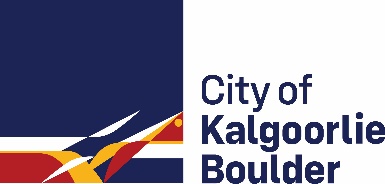 You must answer all “yes” to the above to proceed with your endorsement to access a labour agreement under the Goldfields DAMA application: Part 1 - Your details (Business Sponsor)Part 2 - Financial Business InformationPart 3 - Representative Contact DetailsYou must complete this section, if a Migration Agent in preparing this request has assisted you, otherwise leave blank. Part 4 - Occupations, Numbers and ConcessionsHow many overseas workers does the business intend to sponsor under the DAMA in the next 12 months and what roles they would work in? Please list Occupation, ANZSCO code, maximum number of nominations in Year 1, concession to ANZSCO tasks applicable, concession to TSMIT sought, concession to English sought. Note: the endorsement to access the Goldfields DAMA is for up to five years, however the endorsement of occupations and numbers of positions to be filled is valid for one year. Businesses seeking to access more overseas workers will need to apply to the Goldfields DAR for endorsement of occupation(s) and the number of vacant positions each year.Part 5 - Conditions of Endorsement and Other MattersYou understand that it is a criminal offence in Western Australia (including the Goldfields region) to make a false or misleading statement to an official.You understand and accept that any endorsement by the Goldfields Designated Area Representative (Goldfields DAR) is only an endorsement to make a request to Home Affairs for a Labour Agreement under the DAMA and is not an endorsement by the Goldfields DAR of you or any business or activity you carry on in any other respect, or of the individuals you apply to sponsor on a Subclass 482, 186 and/or 494 visas under a Labour Agreement.You understand and accept that endorsement by the Goldfields DAR is discretionary and may be revoked in the event that the Goldfields DAR (in its absolute discretion) is no longer satisfied that you should be able to access overseas workers under the Goldfields DAMA. Revocation of endorsement will be notified to Home Affairs and you accept that the Goldfields DAR will not be liable to compensate you for any costs, loss or damage that may arise from such revocation.You warrant that the information referred to in this request and any attachments: is true and correct, andis complete and is not misleading in any respect, andyou acknowledge that this information has been relied on by the Goldfields DAR in considering this request.Where a migration agent has been appointed to assist and represent the business, you acknowledge that the application, including supporting documents have been provided with your full knowledge and consent. The employer seeking the endorsement should still signed this form. You will notify the Goldfields DAR as soon as you become aware that any information or documents provided with this request have changed or are no longer true and correct. You acknowledge that this obligation applies until the expiry of any Labour Agreement entered into by you under the DAMA.This request and any endorsement do not:constitute a partnership or joint venture between the parties; orexcept as expressly provided, make a party an agent of another party for any purpose.If the Goldfields DAR must fulfil an obligation to Home Affairs and the Goldfields DAR is dependent on you to be able to do so, then you must do each thing reasonably within your power to assist the Goldfields DAR in the performance of that obligation.If the employer is constituted by more than one legal entity (such as a partnership or an unincorporated association), each of those legal entities will be jointly and severally liable for the performance of any conditions arising as a result of the endorsement.You agree to provide any and all information required by the Goldfields DAR to fulfil its obligations under the DAMA (including but not limited to, any updated information regarding the business, its workforce and evidence of its ongoing compliance with the obligations under the Labour Agreement) within 28 days of such a request being made.You acknowledge that the Goldfields DAR may be required, from time to time, to provide information that you have included in this request, in part or entirety, to Home Affairs and you consent to this disclosure of information. You acknowledge that you have read and understood the attached information referred to in this document and have sought independent advice regarding the contents and your ability to meet the requirements of the Labour Agreement.You acknowledge that you have not relied on any statement or representation (express or implied) made or advice given by or on behalf of the Goldfields DAR in entering into the Labour Agreement or taking or failing to take any action in connection with the Labour Agreement. You understand and accept that the Goldfields DAR (i.e., City of Kalgoorlie-Boulder, Shires of Coolgardie, Dundas, Esperance, Laverton, Leonora, Menzies and/or Ravensthorpe) has no liability to you for any costs, loss or damage incurred or suffered by you directly or indirectly arising from or in connection with: your request for or entry into a Labour Agreement; or anything done by you, or on your behalf, relating to the entry into or the performance of the Labour Agreement; oranything done to you relating to the entry into or the performance of the Labour Agreement or work performed by employees employed following entry into the Labour Agreement.You understand that the Goldfields DAR will manage the endorsement applications in a form of quota ensuring that all skills and roles can be fulfilled. You understand that it is essential that suitable housing accommodation is readily available for the overseas worker before they commence employment. You are responsible for providing satisfactory evidence that accommodation options are available within reasonable proximity to the locality of their work site. This does not include emergency housing or very short-term housing options. You undertake to provide the overseas worker with a settlement information kit available    from the Goldfields DAR: Prior to you engaging them, or If they are already working for you, prior to them lodging their Subclass 482 (TSS) visa Subclass 186 (ENS) or Subclass 494 visa application, unless they have been living and working in the WA Goldfields region for at least 12 months to them lodging their visa application.You agree to provide the outcome or results (approved or rejected) of your labour agreement with Home Affairs to the Goldfields DAR in writing within 28 days. Part 6 - Western Australia Privacy PolicyIn accordance with the Australian Privacy Principles (APPs) under the Privacy Act 1988 (Cth) (Privacy Act):You acknowledge on behalf of your business described in clause 1 of this application (Business) that the collection of the personal information contained in this application is necessary for the functions and activities of the Goldfields Designated Area Representative (Goldfields DAR);You acknowledge on behalf of your Business that the Business is entitled to have reasonable access to the personal information contained in this application after it has been lodged with Goldfields DAR, but that Goldfields DAR shall always be entitled to keep the documents provided;You acknowledge on behalf of your Business that Goldfields DAR is collecting the personal information in the business’ application for the following purposes:considering the merits of the application; verifying the accuracy of the contents of the application (including through contacting third parties regarding the application);complying with relevant reporting requirements;compiling statistics (or engaging a third party to compile such statistics);participating in Goldfields DAR and the wider Goldfields region surveys; andcomplying with its obligations to any other Commonwealth or Local government agency.In carrying out this purpose you acknowledge and agree on behalf of your Business that Goldfields DAR may disclose the personal information (including sensitive personal information if any) in the Business’ application to:governmental agencies within the Goldfields’ Local Government DAMA holder (i.e., City of Kalgoorlie-Boulder, Shires of Coolgardie, Dundas, Esperance, Leonora, Menzies and Ravensthorpe); Commonwealth Government agencies; andany other person that referred to in your application (Third Parties).You acknowledge on behalf of your business that if you do not sign this application or if your Business does not provide the required personal information in its application, Goldfields DAR may reject the application.On behalf of the Business, you authorise the Goldfields DAR to:use the information provided within the application to make necessary inquiries with Third Parties to verify claims provided in the application;provide the application, including supporting documentation to the Third Parties for further consideration; retain the application and supporting documents as per Local Government policies and standards; andutilise the information provided for data collection and reporting purposes.Part 7 – Designated Area Migration Agreement (DAMA)   Request for Endorsement Application Declaration I declare that:I have read and understand the information provided to me in support of this application,    including the Terms and Conditions and Privacy Statement.I am aware of and capable of meeting the relevant requirements and obligations under Migration Legislation.My business is financially viable and has been lawfully operating in the designated area for at least 12 months.I have genuinely sought to recruit Australian citizens or permanent residents to fill the positions locally.I am looking to employ overseas workers to fill genuine full-time positions located in the designated area with duties that align with occupations on the approved list of occupations.I will provide all relevant details to the Designated Area Representative (DAR) if my business has had any redundancies or retrenchments during the last six months.I will provide terms and conditions of employment to overseas workers that are in accordance with those offered to Australian workers employed in the region undertaking equivalent work.I will abide by all relevant State/Territory and Commonwealth laws. I understand there are civil and criminal penalties for individuals and businesses breaching certain laws.I have provided details of any adverse information, including prior instances of non-compliance with State/Territory and Commonwealth laws that may affect the assessment of my suitability to be a sponsor.I will provide all relevant documentation in support of my request for endorsement to the Department of Home Affairs and/or the DAR when requested.I authorise the DAR and Department of Home Affairs to make enquiries as necessary to verify the information provided.I understand that any false or misleading information provided by me may lead to revocation of endorsement by the DAR and the Department of Home Affairs will be notified.I understand that a positive DAR endorsement does not guarantee approval by the Department of Home Affairs at any stage.I declare that the information I have provided in all of the above (i.e., Part 5, 6 and 7) in this document is, to the best of my knowledge, true and accurate and I am aware of the penalties for providing misleading or false information to the Commonwealth.I declare and understand that a positive DAR endorsement by the City of Kalgoorlie-Boulder does not guarantee approval by the Department of Home Affairs at any stage of the DAMA.Signing Page for endorsement to access labour agreement under the Goldfields Designated Area Migration Agreement  ………………………………..	  ……………………….....   	  ……………………………	………………………………Print name [Sponsor]	 Position [Sponsor]	    [Signature]		    Date of signing ………………………………………………………………Organisation/Business name [Sponsor]	  ………………………………..	 ………………………...	  ………………………..	………………………………Print name [Witness]	 Position [Witness]	    [Signature]		     Date of signing ………………………………..	 ………………………...	  ………………………..	………………………………Print name [MARN]	 Position [MARN No.]	       [Signature]		     Date of signing Part 8 – Goldfields DAMA Processing Fee (Non-refundable)The below form must be completed by the Employer, before we can raise an invoice. An invoice will be sent to you within 2 working days. Please note the processing fee is non-refundable. Once we received a payment receipt from you, we will process your application within 15 working days. Goldfields DAMA Processing Fee Cost – $250 including GST per nomination The  would like the Goldfields DAR to endorsed  TSS/ENS/SESR nomination(s) and agreed to pay .………………………………..	  ……………………….....	  ………………………..	………………………………Print name [Sponsor]	 Position [Sponsor]	    [Signature]		    Date of signing For information on the fees and charges for visas go to the Australian Government's Department of Home Affairs website. To learn about the cost of sponsoring and SAF levy, please click here.The City of Kalgoorlie-Boulder holds no responsibility or liability for any outcome beyond the DAR endorsement stage. By signing this form, you acknowledge this. Is your business actively operating for at least 12 months, and financially viable? Yes    No Is your business located within the City of Kalgoorlie-Boulder, Shires of Coolgardie, Dundas, Esperance, Laverton, Leonora, Menzies or Ravensthorpe boundaries?Yes    No Is the position you seek to fill listed in the current Goldfields DAMA occupation list? Yes    No Have you read and understood the Employer’s Guide to Accessing a Labour Agreement under the Goldfields DAMA? Click here for Sponsor’s Checklist.Yes    No Have your business actively sought out (advertised) to recruit an Australian worker in the last 12 months for the vacant position(s)? i.e. the vacant job(s) is advertised in 2 different platforms.Yes    No Do you understand that a positive DAR endorsement does not guarantee approval by the Department of Home Affairs at the DAMA Labour Agreement Request stage? Yes ☐   No ☐Registered Business NameTrading name (if different)Australian Business Number (ABN)Australian Company Number (ACN), (ARBN) or partnership number WebsiteType of entityCompanyYes    No Type of entitySole traderYes    No Type of entityPartnershipYes    No Type of entityTrustYes    No Type of entityOther (please specify) Business address of Head Office – if applicableContact Address Goldfields Region (all Goldfields locations – if applicable) Address 1Address 1Contact Address Goldfields Region (all Goldfields locations – if applicable) Address 2 (if applicable)Address 2 (if applicable)Contact Address Goldfields Region (all Goldfields locations – if applicable) Address 3 (if applicable)Address 3 (if applicable)Postal addressContact person in businessContact person’s email Contact person’s telephone number(s)PhoneContact person’s telephone number(s)MobileContact person’s telephone number(s)Other (if applicable)If a company, name of each directorName of trust/ trustee (if applicable)Nature of employer’s operations (e.g., hospitality, construction, retail, mining)How many people do you currently employAny redundancies or retrenchments occurred in the last 6 monthsPeriod of time you have been operating in the Goldfields Do you already hold a Subclass 457, Subclass 482 or Subclass 494 Standard Business Sponsorship approval? Yes    No Yes    No Annual turnover for most recent full financial yearWill your business be paying the salary of all temporary business entrants sponsored?Yes    No  If you answered no, please provide details: Is there any “adverse information” about the business background of your business or any person “associated with” the businesses? Yes    No  If you answered yes, please provide details: Name of registered migration agentMigration agency nameMigration agent registration number (MARN)AddressTelephoneMobileFacsimile number EmailIs supporting document – Department of Immigration’s Form 956 attached to the applicationYes    No Temporary Skill Shortage (TSS) (Subclass 482 labour agreement stream)Temporary Skill Shortage (TSS) (Subclass 482 labour agreement stream)Temporary Skill Shortage (TSS) (Subclass 482 labour agreement stream)Temporary Skill Shortage (TSS) (Subclass 482 labour agreement stream)Temporary Skill Shortage (TSS) (Subclass 482 labour agreement stream)Temporary Skill Shortage (TSS) (Subclass 482 labour agreement stream)Temporary Skill Shortage (TSS) (Subclass 482 labour agreement stream)OccupationANZSCO codeMaximum number of nominations in the next 12 monthsConcession to Age, if applicableConcession to TSMIT soughtNo. Type 1 or 2Concession to English proficiency, if applicableEstimated Annual Salary N/AYes/NoYes/NoEmployer Nomination Scheme (ENS) (Subclass 186 labour agreement stream)Employer Nomination Scheme (ENS) (Subclass 186 labour agreement stream)Employer Nomination Scheme (ENS) (Subclass 186 labour agreement stream)Employer Nomination Scheme (ENS) (Subclass 186 labour agreement stream)Employer Nomination Scheme (ENS) (Subclass 186 labour agreement stream)Employer Nomination Scheme (ENS) (Subclass 186 labour agreement stream)Employer Nomination Scheme (ENS) (Subclass 186 labour agreement stream)OccupationANZSCO codeMaximum number of nominations in the next 12 monthsConcession to Age, if applicableConcession to TSMIT soughtNo. Type 1 or 2Concession to English proficiency, if applicableEstimated Annual Salary Yes/NoYes/NoYes/NoSkilled Employer Sponsored Regional (SESR) (Subclass 494 labour agreement stream)Skilled Employer Sponsored Regional (SESR) (Subclass 494 labour agreement stream)Skilled Employer Sponsored Regional (SESR) (Subclass 494 labour agreement stream)Skilled Employer Sponsored Regional (SESR) (Subclass 494 labour agreement stream)Skilled Employer Sponsored Regional (SESR) (Subclass 494 labour agreement stream)Skilled Employer Sponsored Regional (SESR) (Subclass 494 labour agreement stream)Skilled Employer Sponsored Regional (SESR) (Subclass 494 labour agreement stream)OccupationANZSCO codeMaximum number of nominations in the next 12 monthsConcession to Age, if applicableConcession to TSMIT soughtNo. Type 1 or 2Concession to English proficiency, if applicableEstimated Annual Salary Yes/NoYes/NoYes/NoDo not complete this part.Approved - Yes    No Signed, sealed and delivered for and on behalf of the Goldfields Designated Area Representative by ______________________________,    Chief Executive Officer of the City of Kalgoorlie-Boulder………………………………………….               ………………………………………………..              [signature]                                            Date of signing Full Name (Debtor)Contact NameCompany NameInvoice AddressEmail AddressPhone no.Mobile no.Business Reference 